Le BudgetNom de famille : _____________________     # dans la famille : ____________Le BudgetNom de famille : _____________________     # dans la famille : ____________ Le BudgetNom de famille : _____________________     # dans la famille : ____________                                               Le BudgetNom de famille : _____________________     # dans la famille : ____________Le BudgetNom de famille : _____________________     # dans la famille : ____________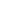  Le budgetNom de famille : _____________________     # dans la famille : ____________`Le salaire mensuel : 10,000$Le salaire mensuel : 10,000$Le salaire mensuel : 10,000$le budgetles dépensesLogement3,000$Nourriture1,000$Transport1,000$Soins médicauxl’allocationVêtements2,000$Divertissements1,000$Économies/ Urgences1,000$Électricité et chauffage750$Internet150$Le salaire mensuel : 8,000$Le salaire mensuel : 8,000$Le salaire mensuel : 8,000$le budgetles dépensesLogement2,500$Nourriture1,000$Transport1,000$Soins médicauxl'allocationVêtements1,000$Divertissements750$Économies/ Urgences1,000$Électricité et chauffage500$Internet150$Le salaire mensuel : 6,000$Le salaire mensuel : 6,000$Le salaire mensuel : 6,000$le budgetles dépensesLogement2,500$Nourriture500$Transport500$Soins médicauxl’allocationVêtements750$Divertissements650$Économies/ Urgences750$Électricité et chauffage200$Internet100$Le salaire mensuel : 3,000$Le salaire mensuel : 3,000$Le salaire mensuel : 3,000$le budgetles dépensesLogement1500$Nourriture350$Transport250$Soins médicauxl’allocationVêtements250$Divertissements200$Économies/ Urgences100$Électricité et chauffage200$Internet50$Le salaire mensuel : 1500$Le salaire mensuel : 1500$Le salaire mensuel : 1500$le budgetles dépensesLogement900$Nourriture300$Transport65$Soins médicauxl’allocationVêtements65$Divertissements45$Économies/ Urgences0Electricité100$Internet25$Le salaire mensuel : 1200$Le salaire mensuel : 1200$Le salaire mensuel : 1200$le budgetles dépensesLogement700$Nourriture200$Transport65$Soins médicauxl’allocationVêtements65$Divertissements45$Économies/ Urgences0Électricité et chauffage100$Internet0$